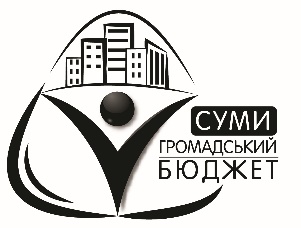 Бюджет проекту*Мистецтво у кожен двір (назва)№п/пНайменування товарів (робіт, послуг)Кількість, од.Ціна за одиницю, грн.Вартість, грн.1Дизайнерські послуги (розробка макетів) 153500525002Оренда риштування 100 м2 на період 6 місяців180300540003Транспортні послуги1550075004Установка риштування 151000150005Малярні послуги2000 м245900006Послуги художників1000 м24004000007Фарба та послуги колер-студії150 банок8001200008Закупівля фарбувального обладнання, інструмент325000750009Непередбачені витрати80000Всього:894000,00